TWEET UP STRATEGY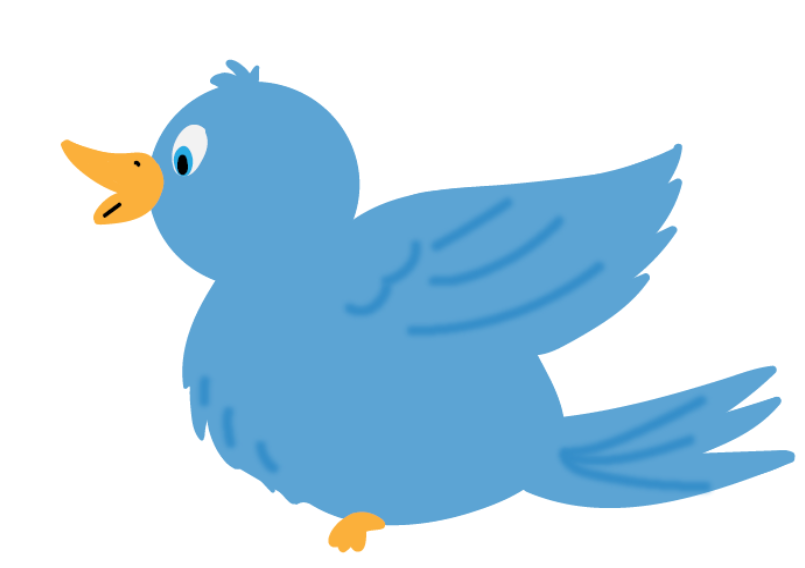 